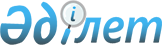 Ғабит Мүсірепов атындағы ауданы мәслихатының 2014 жылғы 25 желтоқсандағы № 32-2 "2015-2017 жылдарға арналған Ғабит Мүсірепов атындағы ауданының бюджеті туралы" шешіміне өзгерістер енгізу туралы
					
			Күшін жойған
			
			
		
					Солтүстік Қазақстан облысы Ғабит Мүсірепов атындағы аудандық мәслихатының 2015 жылғы 29 шілдедегі № 37-3 шешімі. Солтүстік Қазақстан облысының Әділет департаментінде 2015 жылғы 20 тамызда N 3353 болып тіркелді. Қолданылу мерзімінің өтуіне байланысты күші жойылды (Солтүстік Қазақстан облысы Ғабит Мүсірепов атындағы ауданы мәслихаты аппаратының 2016 жылғы 14 қаңтардағы N 6.2.1-22/15)      Ескерту. Қолданылу мерзімінің өтуіне байланысты күші жойылды (Солтүстік Қазақстан облысы Ғабит Мүсірепов атындағы ауданы мәслихаты аппаратының 14.01.2016 N 6.2.1-22/15)

      Қазақстан Республикасының 2008 жылғы 4 желтоқсандағы Бюджеттік кодексінің 106, 109 баптарына, Қазақстан Республикасының 2001 жылғы 23 қаңтардағы "Қазақстан Республикасындағы жергілікті мемлекеттік басқару және өзін-өзі басқару туралы" Заңының 6-бабы 1-тармағы 1) тармақшасына сәйкес, Солтүстік Қазақстан облысы Ғабит Мүсірепов атындағы ауданының мәслихаты ШЕШТІ:

      1. Ғабит Мүсірепов атындағы аудан мәслихатының 2014 жылғы 25 желтоқсандағы № 32-2 "2015-2017 жылдарға арналған Ғабит Мүсірепов атындағы ауданының бюджеті туралы" шешіміне, (Нормативтік құқықтық ақтілерді мемлекеттік тіркеу тізілімінде 2015 жылғы 9 қаңтарда № 3049 тіркелген, аудандық "Есіл Өңірі" газетінде 2015 жылғы 26 қаңтарда, "Новости Приишимья" газетінде 2015 жылғы 26 қаңтарда жарияланған) келесі өзгерістер енгізілсін:

       1 тармақ келесі редакцияда баяндалсын:

      "1. 2015-2017 жылдарға арналған аудан бюджеті 1, 2 және сәйкесінше 3 қосымшаларға сәйкес бекітілсін, соның ішінде 2015 жылға арналғаны келесі көлемде:

      1) кірістер – 3 964 592,3 мың теңге, соның ішінде:

      салықтық түсімдер – 935 693,0 мың теңге;

      салыққа жатпайтын түсімдер – 75 636 мың теңге;

      негізгі капиталды сатудан түскен түсім – 90816,3 мың теңге;

      трансферттер түсімі – 2 862 447,0 мың теңге;

      2) шығыстар – 3 970 929,9 мың теңге;

      3) таза бюджеттік несиелеу – 16 165,3 мың теңге, соның ішінде:

      бюджет несиесі – 32 703,3 мың теңге;

      бюджет несиесін өтеу – 16 538 мың теңге;

      4) қаржы активтері бойынша операциялар сальдосы – 6 584,0 мың теңге соның ішінде:

      қаржы активтерін сатып алу – 6584,0 мың теңге;

      мемлекеттің қаржы активтерін сатудан түсім – 0;

      5) бюджет тапшылығы (профицит) – -29 086,9 мың теңге;

      6) бюджет тапшылығын қаржыландыру бюджеттің (профицитты пайдалану) – 29 086,9 мың теңге:

      қарыздардың түсімі – 32 703 мың теңге;

      қарыздарды өтеу – 16 538 мың теңге;

      бюджеттік қаражат қалдықтарын пайдалану – 12 921,9 мың теңге.".

       Осы шешімнің қосымшасына сәйкес (қоса беріледі), көрсетілген шешімнің 1 қосымшасы жаңа редакцияда баяндалсын.

      2. Осы шешім 2015 жылғы 1 қаңтардан бастап қолданысқа енгізіледі.

 Ғабит Мүсірепов атындағы ауданның 2015 жылға арналған бюджеті
					© 2012. Қазақстан Республикасы Әділет министрлігінің «Қазақстан Республикасының Заңнама және құқықтық ақпарат институты» ШЖҚ РМК
				
      Солтүстік Қазақстан облысы
Ғабит Мүсірепов атындағы
ауданы мәслихатының
XXXVIІ сессиясы төрағасы

Б. Досмағамбетов

      Солтүстік Қазақстан облысы
Ғабит Мүсірепов атындағы
ауданы мәслихатының 
хатшысы

Б. Ысқақова
Аудан мәслихатының 2015 жылғы 29 шілдедегі № 37-3 шешіміне 1 қосымшаАудан мәслихатының 2014 жылғы 25 желтоқсандағы № 32-2 шешіміне 1 қосымшаКатегория

Категория

Сынып

Сыныпша

Атауы

Сома (мың теңге)

I. Табыстар

3 964 592,3

1

1

Салық түсімдері

935 693,0

1

1

03

Әлеуметтік салық

424 222,0

1

1

03

1

Әлеуметтік салық

424 222,0

1

1

04

Меншік салығы

292 637,0

1

1

04

1

Мүлік салығы

181 700,0

1

1

04

3

Жер салығы

21 622,0

1

1

04

4

Көлік құралының салығы

81 815,0

1

1

04

5

Бірыңғай жер салығы

7 500,0

1

1

05

Тауарлар, жұмыс және қызметтерге iшкi салықтар

210 596,0

1

1

05

2

Акциздер

4 956,0

1

1

05

3

Табиғи және басқа ресурстарды пайдаланудан түсімдер

180 922,0

1

1

05

4

Кәсіпкерлік және мамандық қызмет жүргiзу алымдары

24 718,0

1

1

08

Заңдылық маңызы бар iс-әрекеттер жасау үшiн алынатын және (немесе) уәкiлеттi мемлекеттiк органдар немесе лауазымды тұлғалармен құжаттар берудегi мiндеттi төлемдер 

8 238,0

1

1

08

1

Мемлекеттік баж

8 238,0

2

2

Салықтан басқа түсімдер

75 636,0

2

2

01

Мемлекеттік меншіктен түскен табыс

5 194,0

2

2

01

1

Коммуналды мемлекеттік кәсіпорындардың таза кірістерінің табыстары

354,0

2

2

01

5

Мемлекеттік меншіктің мүлкiн жалға беруден түскен табыс

4 840,0

2

2

02

Мемлекеттік бюджеттен қаржыланатын мемлекеттік мекемелерге қызмет көрсетуді іске асырғандағы түсім

8,0

2

2

02

1

Мемлекеттік бюджеттен қаржыланатын мемлекеттік мекемелерге қызмет көрсетуді іске асырғандағы түсім

8,0

2

2

04

Мемлекеттік бюджеттен қаржыланатын мемлекеттік мекемемен салынатын айыппұл, өсім, жазлау шаралары, жазалар, Қазақстан Республикасының Халық банкінің бюджетінен тұратын және қаржыландыралады

105,0

2

2

04

1

Мемлекеттік бюджеттен қаржыланатын мемлекеттік мекемемен салынатын айыппұл, өсім, жазлау шаралары, жазалар, Қазақстан Республикасының Халық банкінің бюджетінен тұратын және қаржыландыралады, мұнай сектор мекемесінен түскен түсімдерден басқасы

105,0

2

2

06

Басқа салыққа жатпайтын түсімдер

70 329,0

2

2

06

1

Басқа салыққа жатпайтын түсімдер

70 329,0

3

3

Негiзгi капиталды сатудан түскен түсiм

90 816,3

3

3

01

Жергілікті бюджеттен қаржыланатын мемлекеттік мекемелерге бекітілген мүлікті сатудан түскен түсім

840,0

3

3

01

1

Жергілікті бюджеттен қаржыланатын мемлекеттік мекемелерге бекітілген мүлікті сатудан түскен түсім

840,0

3

3

03

Жер мен материалдық емес активтерді сату

89 976,3

3

3

03

1

Жерді сату

89 976,3

4

4

Трансферттердiң түсiмi

2 862 447,0

4

4

02

Жоғары тұрған мемлекеттік басқармадан түскен трансферттер

2 862 447,0

Функционалдық топ

Кіші функция

Бюджеттік бағдарламалардың әкімшісі

Бағдарлама

Атауы

Сома (мың теңге)

Функционалдық топ

Кіші функция

Бюджеттік бағдарламалардың әкімшісі

Бағдарлама

Атауы

Сома (мың теңге)

Шығындар

3 970 929,9

Функционалдық топ

Кіші функция

Бюджеттік бағдарламалардың әкімшісі

Бағдарлама

Атауы

Сома (мың теңге)

01

Жалпы сипаттағы мемлекеттiк қызметтер 

334 264,9

Функционалдық топ

Кіші функция

Бюджеттік бағдарламалардың әкімшісі

Бағдарлама

Атауы

Сома (мың теңге)

1

Мемлекеттiк басқарудың жалпы функцияларын орындайтын өкiлдi, атқарушы және басқа органдар

296 337,5

Функционалдық топ

Кіші функция

Бюджеттік бағдарламалардың әкімшісі

Бағдарлама

Атауы

Сома (мың теңге)

112

Аудан (облыстық маңызы бар қала) мәслихатының аппараты

13 595,0

001

Аудан (облыстық маңызы бар қала) мәслихатының қызметін қамтамасыз ету жөніндегі қызметтер

13 595,0

122

Аудан (облыстық маңызы бар қала) әкімінің аппараты

85 390,7

001

Аудан (облыстық маңызы бар қала) әкімінің қызметін қамтамасыз ету жөніндегі қызметтер

83 790,7

003

Мемлекеттік органның күрделі шығыстары

1 600,0

123

Қаладағы аудан, аудандық маңызы бар қала, кент, ауыл, ауылдық округ әкімінің аппараты

197 391,8

001

Қаладағы аудан, аудандық маңызы бар қаланың, кент, ауыл, ауылдық округ әкімінің қызметін қамтамасыз ету жөніндегі қызметтер

195 677,3

022

Мемлекеттік органның күрделі шығыстары

1 714,5

2

Қаржылық қызмет

1673,4

459

Ауданның (облыстық маңызы бар қаланың) экономика және қаржы бөлімі

1673,4

003

Салық салу мақсатында мүлікті бағалауды жүргізу

1 008,4

010

Жекешелендіру, коммуналды меншікпен басқару, жекешелендіру қызметі және таластарды реттеу

665,0

9

Жалпы сипаттағы өзге де мемлекеттiк қызметтер

36 214,0

458

Ауданның (облыстық маңызы бар қаланың) тұрғын үй-коммуналдық шаруашылығы, жолаушылар көлігі және автомобиль жолдары бөлімі

10 989,0

001

 Тұрғын үй-коммуналдық шаруашылығы, жолаушылар көлігі және автомобиль жолдары бөлімі жергілікті деңгейде мемлекеттік саясатты жүзеге асыру қызметі

10 989,0

459

Ауданның (облыстық маңызы бар қаланың) экономика және қаржы бөлімі

25 225,0

001

Ауданның (облыстық маңызы бар қаланың) экономикалық саясаттың қалыптастыру мен дамыту, мемлекеттік жоспарлау, бюджеттік атқару және коммуналдық меншігін басқару саласындағы мемлекеттік саясатты іске асыру жөніндегі қызметтер 

25 075,0

015

Мемлекеттік органдардың күрделі шығындары

150,0

02

Қорғаныс

9 721,0

1

Әскери мұқтаждар

8 791,0

122

Аудан (облыстық маңызы бар қала) әкімінің аппараты

8 791,0

005

Жалпыға бірдей әскери міндетті атқару шеңберіндегі іс-шаралар

8 791,0

2

Төтенше жағдайлар жөнiндегi жұмыстарды ұйымдастыру

930,0

122

Аудан (облыстық маңызы бар қала) әкімінің аппараты

930,0

006

Аудан (облыстық маңызы бар қала) ауқымындағы төтенше жағдайлардың алдын алу және оларды жою

780,0

007

Аудандық (қалалық) ауқымдағы дала өрттерінің, сондай-ақ мемлекеттік өртке қарсы қызмет органдары құрылмаған елдi мекендерде өрттерді алдын алу және оларды сөндіру жөніндегі іс-шаралар

150,0

03

Қоғамдық тәртіп, қауіпсіздік, құқықтық, сот, қылмыстық-атқару қызметі

2 450,0

9

Қоғамдық тәртіп және қауіпсіздік саласындағы басқа да қызметтер

2 450,0

458

Ауданның (облыстық маңызы бар қаланың) тұрғын үй-коммуналдық шаруашылығы, жолаушылар көлігі және автомобиль жолдары бөлімі

2 450,0

021

Елдi мекендерде жол жүрісі қауiпсiздiгін қамтамасыз ету

2 450,0

04

Бiлiм беру

2 900 501,1

1

Мектепке дейiнгi тәрбие және оқыту

177 006,0

464

Ауданның (облыстық маңызы бар қаланың) білім бөлімі

177 006,0

009

Мектепке дейінгі тәрбие ұйымдарының қызметін қамтамасыз ету

89 340,0

040

Мектепке дейінгі білім беру ұйымдарында мемлекеттік білім беру тапсырысын іске асыруға

87 666,0

2

Бастауыш, негізгі орта және жалпы орта білім беру

2 328 549,9

464

Ауданның (облыстық маңызы бар қаланың) білім бөлімі

2 305 621,9

003

Жалпы білім беру

2 224 831,9

006

Балаларға қосымша білім беру 

80 790,0

465

Ауданның (облыстық маңызы бар қаланың) дене шынықтыру және спорт бөлімі

22 928,0

017

Спорт бойынша балалар және жасөспірімдер үшін қосымша білім

22 928,0

9

Бiлiм беру саласындағы өзге де қызметтер

394 945,2

464

Ауданның (облыстық маңызы бар қаланың) білім бөлімі

102 839,0

001

Жергіліктті деңгейде білім беру саласындағы мемлекеттік саясатты іске асыру жөніндегі қызметтер

13 015,0

005

Ауданның (областык маңызы бар қаланың) мемлекеттік білім беру мекемелер үшін оқулықтар мен оқу-әдiстемелiк кешендерді сатып алу және жеткізу

43 808,0

015

Жетім баланы (жетім балаларды) және ата-аналарының қамқорынсыз қалған баланы (балаларды) күтіп-ұстауға асыраушыларына ай сайынғы ақшалай қаражат төлемдері

16 464,0

022

Әке-шешесіз қалған балаларды (қыз етіп асырап алған, сәби (бала), жетім және сәби (бала) асырап алған қазақстан азаматтарына бір жолғы жәрдемді төлеу

298,0

029

Халыққа психикалық-педагогикалық кеңес беру және балалардың және жас өспірімдердің психикалық денсаулығын тексеру

13 428,0

067

Ведомстволық бағыныстағы мемлекеттік мекемелерінің және ұйымдарының күрделі шығыстары

15 826,0

472

Білім беру объектілерін салу және реконструкциялау

292 106,2

037

Білім беру объектілерін салу және реконструкциялау

292 106,2

06

Әлеуметтiк көмек және әлеуметтiк қамсыздандыру

161 216,1

1

Әлеуметтiк қамтамасыз ету

6 809,0

464

Ауданның (облыстық маңызы бар қаланың) білім бөлімі

6 809,0

030

Патронаттық тәрбиелеуге берілген балаларды күтуге

6 809,0

2

Әлеуметтік көмек 

132 195,4

451

Ауданның (облыстық маңызы бар қаланың) жұмыспен қамту және әлеуметтік бағдарламалар бөлімі

132 195,4

002

Жұмыспен қамту бағдарламасы

16 903,2

005

Мемлекеттік әлеуметтік көмек

1 044,0

006

Тұрғын үй көмегі

1 100,0

007

Жергілікті өкілетті органдардың шешімі бойынша мұқтаж азаматтардың жекелеген топтарына әлеуметтік көмек

13 610,3

010

Үйден тәрбиеленіп оқытылатын мүгедек балаларды материалдық қамтамасыз ету

1 493,0

014

Мұқтаж азаматтарға үйде әлеуметтiк көмек көрсету

60 347,0

016

18 жасқа дейінгі балаларға мемлекеттік жәрдемақылар

3 515,0

017

Мүгедектерді оңалту жеке бағдарламасына сәйкес, мұқтаж мүгедектерді міндетті гигиеналық құралдармен және ымдау тілі мамандарының қызмет көрсетуін, жеке көмекшілермен қамтамасыз ету 

9 911,9

052

Ұлы Отан Соғысына жетпіс жыл толуына арналған шаралар өткізу

24 271,0

9

Әлеуметтiк көмек және әлеуметтiк қамтамасыз ету салаларындағы өзге де қызметтер

22 211,7

451

Ауданның (облыстық маңызы бар қаланың) жұмыспен қамту және әлеуметтік бағдарламалар бөлімі

22 211,7

001

Жергілікті деңгейде халық үшін әлеуметтік бағдарламаларды жұмыспен қамтуды қамтамасыз етуді іске асыру саласындағы мемлекеттік саясатты іске асыру жөніндегі қызметтер 

21 941,7

011

Жәрдемақыларды және басқа да әлеуметтік төлемдерді есептеу, төлеу мен жеткізу бойынша қызметтерге ақы төлеу

270,0

07

Тұрғын үй-коммуналдық шаруашылық

198 333,6

1

Тұрғын үй шаруашылығы

18 721,6

123

Қаладағы аудан, аудандық маңызы бар қала, кент, ауыл, ауылдық округ әкімінің аппараты

4 437,2

027

Жұмыспен қамту 2020 жол картасы бойынша қалаларды және ауылдық елді мекендерді дамыту шеңберінде объектілерді жөндеу және абаттандыру

4 437,2

458

Ауданның (облыстық маңызы бар қаланың) тұрғын үй-коммуналдық шаруашылығы, жолаушылар көлігі және автомобиль жолдары бөлімі

4 060,0

003

Мемлекеттік тұрғын қорын сақтауды ұйымдастыру

1 060,0

004

Жеке санаттағы азаматтарды үймен қамтамасыз ету

3 000,0

464

Ауданның (облыстық маңызы бар қаланың) білім бөлімі

10 092,0

026

Жұмыспен қамту 2020 жол картасы бойынша қалаларды және ауылдық елді мекендерді дамыту шеңберінде объектілерді жөндеу және абаттандыру

10 092,0

472

Ауданның (облыстық маңызы бар қаланың) құрылыс, сәулет және қала құрылыс бөлімі

132,4

003

Коммуналдық тұрғын үй қорының тұрғын үйін жобалау, салу және (немесе) сатып алу 

132,4

2

Коммуналдық шаруашылық

142 747,0

123

Қаладағы аудан, аудандық маңызы бар қала, кент, ауыл, ауылдық округ әкімінің аппараты

1 940,0

0 14

Елді мекендерді сумен жабдықтауды ұйымдастыру

1 940,0

458

Ауданның (облыстық маңызы бар қаланың) тұрғын үй-коммуналдық шаруашылығы, жолаушылар көлігі және автомобиль жолдары бөлімі

140 207,0

0 28

 Коммуналды шаруашылықты дамыту

11 285,0

029

Сумен жабдықтау және су бұру жүйелерін дамыту

96 497,0

058

Ауылды елді мекендерде суды жіберу және жабдықтау желілерін дамыту

32 425,0

472

Ауданның құрылыс, сәулет және қала құрылысы бөлімі (облыстық маңызы бар қаланың) 

600,0

005

Коммуналды шаруашылықтың дамуы

600,0

3

Елді-мекендерді көркейту

36 865,0

123

Қаладағы аудан, аудандық маңызы бар қала, кент, ауыл, ауылдық округ әкімінің аппараты

6 612,0

011

Елді мекендерді абаттандыру мен көгалдандыру

6 612 ,0

458

Ауданның (облыстық маңызы бар қаланың) тұрғын үй-коммуналдық шаруашылығы, жолаушылар көлігі және автомобиль жолдары бөлімі

30 226,0

015

Елдi мекендердегі көшелердi жарықтандыру

24 994,0

016

Елдi мекендердiң санитариясын қамтамасыз ету

1 584,0

017

Жерлеу орындарын күтiп-ұстау және туысы жоқтарды жерлеу

140,0

018

Елдi мекендердi абаттандыру және көгалдандыру

3 508,0

472

Ауданның (облыстық маңызы бар қаланың) құрылыс, сәулет және қала құрылысы бөлімі

27,0

007

Елді мекендер мен қалалардың абаттандыруын дамыту

27,0

08

Мәдениет, спорт, туризм және ақпараттық кеңістiк

183 199,9

1

Мәдениет саласындағы қызмет

84 880,2

123

Қаладағы аудан, аудандық маңызы бар қала, кент, ауыл, ауылдық округ әкімінің аппараты

49 584,2

006

Жергілікті деңгейде мәдени-демалыс жұмыстарын қолдау

49 584,2

455

Ауданның (облыстық маңызы бар қаланың) мәдениет және тілдерді дамыту бөлімі

35 296,0

003

Мәдени-демалыс жұмысын қолдау

35 296,0

2

Спорт

15 098,0

465

Ауданның (облыстық маңызы бар қаланың) дене шынықтыру және спорт бөлімі

14 812,0

001

Жергілікті деңгейде дене шынықтыру және спорт саласындағы мемлекеттік саясатты іске асыру жөніндегі қызметтер

7 065,0

006

Аудандық (облыстық маңызы бар қалалық) деңгейде спорттық жарыстар өткiзу

4 147,0

007

Әртүрлi спорт түрлерi бойынша аудан (облыстық маңызы бар қала) құрама командаларының мүшелерiн дайындау және олардың облыстық спорт жарыстарына қатысуы

3 600,0

472

Ауданның (облыстық маңызы бар қаланың) құрылыс, сәулет және қала құрылысы бөлімі

286,0

008

Cпорт объектілерін дамыту 

286,0

3

Ақпараттық кеңiстiк

59 256,8

455

Ауданның (облыстық маңызы бар қаланың) мәдениет және тілдерді дамыту бөлімі

49 256,8

006

Аудандық (қалалық) кiтапханалардың жұмыс iстеуi

48 186,8

007

Мемлекеттік тілді және Қазақстан халықтарының басқа да тілдерін дамыту

1 070,0

456

Ауданның (облыстық маңызы бар қаланың) ішкі саясат бөлімі

10 000,0

002

Газеттер мен журналдар арқылы мемлекеттік ақпараттық саясат жүргізу жөніндегі қызметтер

10 000,0

9

456

Мәдениет, спорт, туризм және ақпараттық кеңiстiктi ұйымдастыру жөнiндегi өзге де қызметтер

23 999,9

455

Ауданның (облыстық маңызы бар қаланың) мәдениет және тілдерді дамыту бөлімі

7 801,5

001

Жергілікті деңгейде тілдерді және мәдениетті дамыту саласындағы мемлекеттік саясатты іске асыру жөніндегі қызметтер

7 801,5

456

Ауданның (облыстық маңызы бар қаланың) ішкі саясат бөлімі

16 163,4

001

Жергілікті деңгейде ақпарат, мемлекеттілікті нығайту және азаматтардың әлеуметтік сенімділігін қалыптастыру саласында мемлекеттік саясатты іске асыру жөніндегі қызметтер

10 804,0

003

Жастар саясаты саласында іс-шараларды іске асыру

5 359,4

10

Ауыл, су, орман, балық шаруашылығы, ерекше қорғалатын табиғи аумақтар, қоршаған ортаны және жануарлар дүниесін қорғау, жер қатынастары

107 322,3

1

Ауыл шаруашылығы

58 353,6

459

Ауданның (облыстық маңызы бар қаланың) экономика және қаржы бөлімі

10 797,0

099

Мамандардың әлеуметтік көмек көрсетуі жөніндегі шараларды іске асыру

10 797,0

462

Ауданның (облыстық маңызы бар қаланың) ауыл шаруашылық бөлімі

22 552,6

001

Жергілікті деңгейде ауыл шаруашылығы және ветеринария саласындағы мемлекеттік саясатты іске асыру жөніндегі қызметтер

22 552,6

473

Ауданның (облыстық маңызы бар қаланың) ветеринария бөлімі

25 004,0

00 1

Жергілікті деңгейде ауыл шаруашылығы және ветеринария саласындағы мемлекеттік саясатты іске асыру жөніндегі қызметтер

10 296,0

003

Мемлекеттік органдардың күрделі шығындары

2 030,0

006

Ауру жануарларды санитарлық союды ұйымдастыру

410,0

007

Қаңғыбас иттер мен мысықтарды аулауды және жоюды ұйымдастыру

2 463,0

008

Алып қойылатын және жойылатын ауру жануарлардың, жануарлардан алынатын өнімдер мен шикізаттың құнын иелеріне өтеу

924,0

009

Жануарларға эпизотикалық ауруларға қарсы ветеринарлық шараларды жүргізу

7 681,0

010

Ауыл шаруашылық жануарлардың идентификациясы бойынша шараларды өткізу

1 200,0

6

Жер қатынастары

11 134,7

463

Ауданның (облыстық маңызы бар қаланың) жер қатынастары бөлімі

11 134,7

001

Аудан (облыстық маңызы бар қала) аумағында жер қатынастарын реттеу саласындағы мемлекеттік саясатты іске асыру жөніндегі қызметтер

8 597,7

004

Жерді белгілеу бойынша жұмысты ұйымдастыру

2 537,0

9

Ауыл, су, орман, балық шаруашылығы және қоршаған ортаны қорғау мен жер қатынастары саласындағы өзге де қызметтер

37 834,0

473

Ауданның (облыстық маңызы бар қаланың) ветеринария бөлімі

37 834,0

011

Эпизоотияға қарсы іс-шаралар жүргізу

37 834,0

11

Өнеркәсіп, сәулет, қала құрылысы және құрылыс қызметі

8 210,0

2

Сәулет, қала құрылысы және құрылыс қызметі

8 210,0

472

Ауданның (облыстық маңызы бар қаланың) құрылыс, сәулет және қала құрылыс бөлімі

8 210,0

001

Жергілікті деңгейде құрылыс саласындағы мемлекеттік саясатты іске асыру жөніндегі қызметтер

8 210,0

12

Көлiк және коммуникация

12 295,0

1

Автомобиль көлiгi

11 595,0

458

Ауданның (облыстық маңызы бар қаланың) тұрғын үй-коммуналдық шаруашылығы, жолаушылар көлігі және автомобиль жолдары бөлімі

11 595,0

023

Автомобиль жолдарының жұмыс істеуін қамтамасыз ету

11 595,0

9

Транспорт және коммуникация саласы бойынша басқа қызметтер

700,0

458

Ауданның (облыстық маңызы бар қаланың) тұрғын үй-коммуналдық шаруашылығы, жолаушылар көлігі және автомобиль жолдары бөлімі

700,0

037

Қала маңындағы және аудан ішілік қатынастар, қалалар (ауылдар) әлеуметтік-маңызы бойынша жолаушыларды тасуды субсидиялау

700,0

13

Басқалар

48 705,9

3

Кәсiпкерлiк қызметтi қолдау және бәсекелестікті қорғау

7 542,9

469

Ауданның (облыстық маңызы бар қаланың) кәсіпкерлік бөлімі

7 542,9

001

Кәсіпкерлікті және өнеркәсіп саласын дамыту жергілікті деңгейде мемлекеттік саясатты жүзеге асыру бойынша қызмет

7 542,9

9

Басқалар

41 163,0

123

Қаладағы аудан, аудандық маңызы бар қала, кент, ауыл, ауылдық округ әкімінің аппараты

40 563,0

040

"Өңірлерді дамыту" Бағдарламасы шеңберінде өңірлерді экономикалық дамытуға жәрдемдесу бойынша шараларды іске асыру

40 563,0

459

Ауданның (облыстық маңызы бар қаланың) экономика және қаржы бөлімі

600,0

13

9

012

Ауданның (облыстық маңызы бар қаланың) жергілікті атқарушы органының резерві 

600,0

15

Трансферттер

4 710,1

459

Ауданның (облыстық маңызы бар қаланың) экономика және қаржы бөлімі

4 710,1

006

Пайдаланылмаған (пайдаланылмаған) мақсатты трансферттер

4 710,1

3. Таза бюджеттік неселеу

16 165,3

Бюджеттік несиелер

32 703,3

459

Ауданның (облыстық маңызы бар қаланың) экономика және қаржы бөлімі

32 703,3

018

Мамандарды әлеуметтік қолдау шараларын іске асыруға берілетін бюджеттік несиелер

32 703,3

Категория

Сынып

Сыныпша

Атауы

Сома (мың тенге)

5

Бюджеттік нәсиелерді өтеу

16 538,0

1

Бюджеттік несиелерді өтеу

16 538,0

1

Мемлекеттік бюджеттен берілген бюджеттік несиелерді өтеу

16 538,0

4. Қаржы активтерiнiң операциясының сальдосы

6 584,0

Қаржылық активтерді алу

6 584,0

13

Басқалар

6 584,0

458

Ауданның (облыстық маңызы бар қаланың) тұрғын үй-коммуаналды шаруашылық, жолаушылар көлігі және авто көлік жолдары бөлімі

6 584,0

065

Заңды тұлғалардың жарғылық капиталын қалыптастыру немесе ұлғайту

6 584,0

5. Бюджет тапшылығы ( профициті)

-29 086,9

 7

6. Бюджет тапшылығын қаржыландыру (профицитті пайдалану.) 

29 086,9

Қарыздардың түсімі

32 703,0

01

Ішкі мемлекеттік қарыздар

32 703,0

2

Қарыздар келісімі

32 703,0

Функционалдық топ

Кіші функция

Бюджеттік бағдарламалардың әкімшісі

Бағдарлама

Атауы

Сома (мың теңге)

16

Қарыздарды жабу

16 538,0

459

Ауданның (облыстық маңызы бар қаланың) экономика және қаржы бөлімі

16 538,0

005

Жоғары тұрған бюджет алдында жергілікті атқаушы органдардың қарыздарын жабу

16 538,0

Категория

Сынып

Сыныпша

Атауы

Сома (мың тенге)

8

Бюджеттік қаражат қалдықтарының орындалуы

12 921,9

01

Бюджеттік қаражаттың қалдықтары

12 921,9

1

Бюджеттік қаражаттың қалдықтар жинағы

12 921,9

